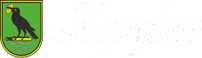 GRAD LEPOGLAVAJ A V N I  P O Z I VZA SAVJETOVANJE SA ZAINTERESIRANOM JAVNOŠĆU U POSTUPKU DONOŠENJA ODLUKE O IZVRŠAVANJU PRORAČUNA GRADA LEPOGLAVE ZA 2020. GODINUNacrt akta na koji se savjetovanje odnosi:  ODLUKA O IZVRŠAVANJU PRORAČUNA GRADA LEPOGLAVE ZA 2020. GODINURazlozi donošenja akta:Članak 14. Zakona o proračunu („Narodne novine“ broj 87/08, 136/12 i 15/15)Ciljevi provođenja savjetovanja:Upoznavanje javnosti s odredbama Odluke o izvršavanju Proračuna Grada Lepoglave za 2020. godinu te mogućnost dostave primjedbi, prijedloga i komentara i prihvaćanje zakonitih i stručno utemeljenih primjedbi, prijedloga i komentaraRok za završetak savjetovanja (za dostavu primjedbi i prijedloga i komentara):zaključno do 12. prosinca 2019. godine do 10:00 sati  Način podnošenja primjedbi, prijedloga i komentara:Cjelovitim popunjavanjem obrasca za sudjelovanje u savjetovanju sa zainteresiranom javnošću (objavljen uz poziv na savjetovanje na Internet stranicama Grada Lepoglave www.lepoglava.hr )Adresa za podnošenje prijedloga:poštom: Grad Lepoglava, Antuna Mihanovića 12, 42250 Lepoglava, s naznakom „Savjetovanje sa zainteresiranom javnošću – Odluka o izvršavanju Proračuna Grada Lepoglave za 2020. godinu ili na email: maja.poje@lepoglava.hr Sukladno odredbi članka 11. Zakona o pravu na pristup informacijama („Narodne novine“ broj 25/13 i 85/15) po isteku roka za dostavu mišljenja i prijedloga izradit će se i objaviti izvješće o savjetovanje sa zainteresiranom javnošću, koje sadrži zaprimljene prijedloge i primjedbe te očitovanja s razlozima za neprihvaćanje pojedinih prijedloga i primjedbi. Izvješće će se objaviti na službenim Internet stranicama grada Lepoglave www.lepoglava.hr. Sukladno odredbi članka 11. Zakona o pravu na pristup informacijama („Narodne novine“ broj 25/13 i 85/15) po isteku roka za dostavu mišljenja i prijedloga izradit će se i objaviti izvješće o savjetovanje sa zainteresiranom javnošću, koje sadrži zaprimljene prijedloge i primjedbe te očitovanja s razlozima za neprihvaćanje pojedinih prijedloga i primjedbi. Izvješće će se objaviti na službenim Internet stranicama grada Lepoglave www.lepoglava.hr. 